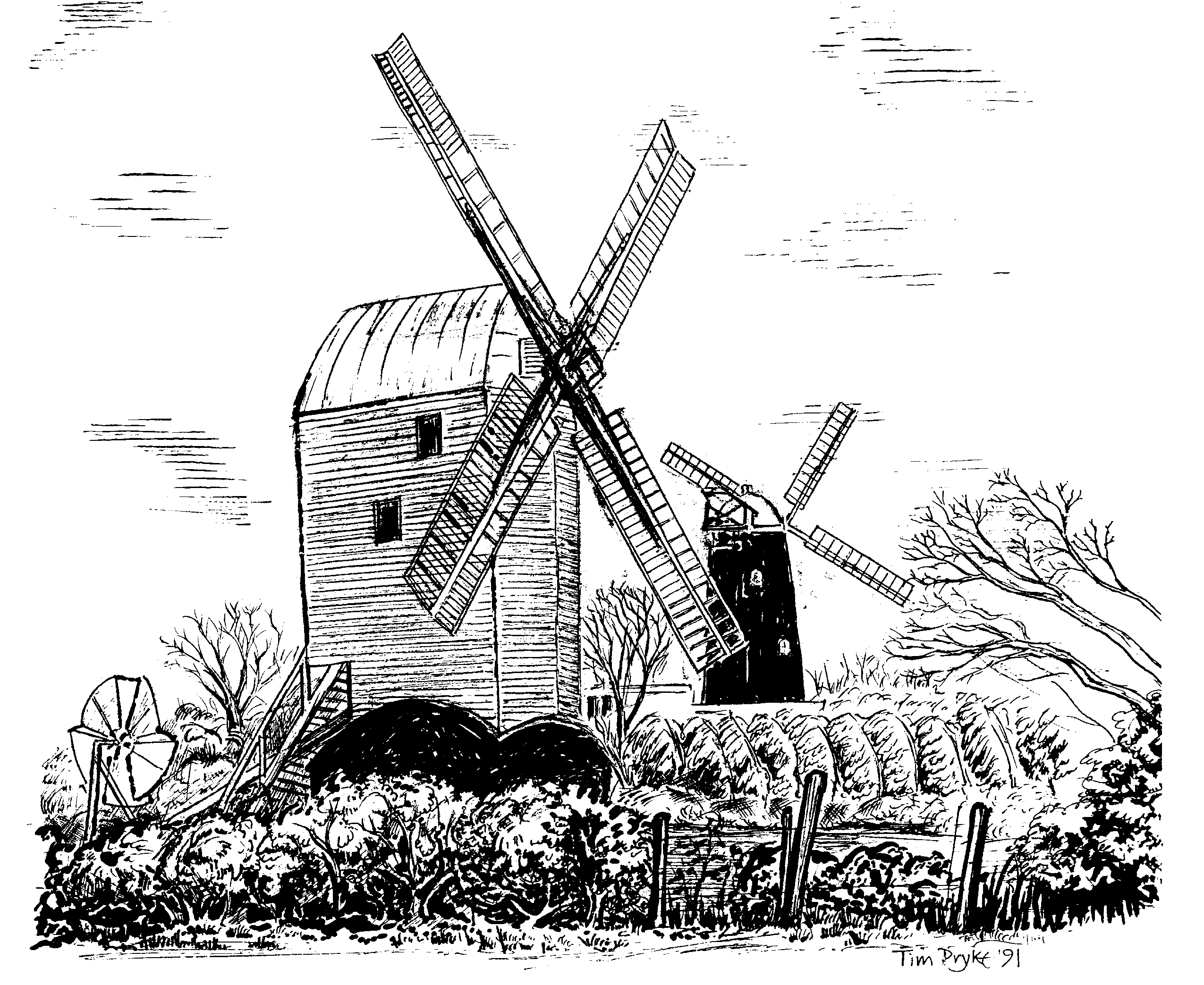 HASSOCKS PARISH COUNCILHASSOCKS NEIGHBOURHOOD PLANBUSINESS QUESTIONNAIREHASSOCKS NEIGHBOURHOOD PLANBUSINESS QUESTIONNAIREThe Hassocks Parish Council is preparing a Neighbourhood Plan which will control the development of the parish for the next 20 years. A key part of this Plan is the development and support of local businesses.Our vision for the economy of the village is “A strong sustainable Hassocks economy, where business profits fully from growth and where our residents have the opportunity to work within their community”.This questionnaire seeks your views on the ways we can fulfill this vision by supporting your business and helping it to develop.       We would appreciate if you would complete the questionnaire online, or if you prefer, print off and submit          to the Parish Office by the 30th MarchIndividual data will be kept confidentialThank you!Neighbourhood Plan Working Group (Economic Development and Tourism)Name and address of Business?What is the type of business?[Please tick]  Retail:	       	Non RetailPlease describe product and / or service provided4        How many people are employed in the Business? [Please tick one box]5        Where do the people employed in the Business live? (Please enter the              Number for each line)6     What mode of transport do they use to come to work?  (Please enter the       number for each line)7   Please estimate the % of your purchases that come from Suppliers in:[Please enter numbers totaling 100] Please estimate the % of your sales that come from Customers in:[Please enter numbers totaling 100]
9     What can the community of Hassocks do to help your business grow?   10   What facilities do you wish were provided locally that would contribute to business life in the village.Is your business connected to Tourism?                            Yes                                NoIf so in what way?Has your business considered reducing your carbon footprint - for example by energy               efficiency,  reducing  waste or using renewable energy? Please specifyAnd finally, is there anything not covered above that you think should be addressed by the    Neighbourhood Plan?……………..………………………………………………………………………………………………………..……………..………………………………………………………………………………………………………..……………..………………………………………………………………………………………………………..……………..………………………………………………………………………………………………………..……………..………………………………………………………………………………………………………..……………..………………………………………………………………………………………………………..……………..………………………………………………………………………………………………………..……………..………………………………………………………………………………………………………..……………..………………………………………………………………………………………………………..……………..………………………………………………………………………………………………………..……………..………………………………………………………………………………………………………..Thank you for responding to this survey. All responses will be carefully considered and will help develop the Neighbourhood PlanBuilding Name/No.StreetStreetPostcode  1 2-56-10 11-2021 +In Hassocks ParishElsewhere in Outside Walk/cycleBusTrainCarAreaPercentage %HassocksWest or Rest of InternetAreaPercentage % Hassocks West or  Rest of Internet